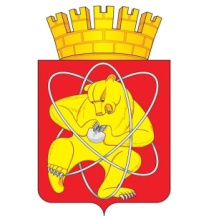 Городской округ «Закрытое административно – территориальное образование Железногорск Красноярского края»АДМИНИСТРАЦИЯ ЗАТО г. ЖЕЛЕЗНОГОРСКРАСПОРЯЖЕНИЕ02.04. 2024							       	                                    № 165прг. ЖелезногорскО назначении председателя экзаменационной комиссии для проведения итоговой аттестации обучающихся в муниципальном бюджетном учреждении дополнительного образования «Детская художественная школа»Руководствуясь приказом Министерства культуры РФ от 09.02.2012 № 86 
«Об утверждении Положения о порядке и формах проведения итоговой аттестации обучающихся, освоивших дополнительные предпрофессиональные общеобразовательные программы в области искусств»,Назначить председателем экзаменационной комиссии для проведения итоговой аттестации обучающихся, освоивших дополнительную предпрофессиональную программу «Живопись», «Дизайн», «Архитектура», «Декоративно-прикладное творчество» в муниципальном бюджетном учреждении дополнительного образования «Детская художественная школа», в период с 20.05.2024 по 11.06.2024, Чиженкову Светлану Владимировну, преподавателя  муниципального бюджетного учреждения дополнительного образования «Детская школа искусств № 2».Контроль над исполнением настоящего распоряжения возложить на исполняющего обязанности заместителя Главы ЗАТО г. Железногорск по социальным вопросам Ю.А Грудинину.Настоящее распоряжение вступает в силу с момента его подписания.Глава ЗАТО г. Железногорск						        Д.М. Чернятин